Афанасий Афанасьевич Фет. 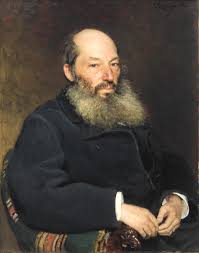 Родился 5декабря 1820 г. в Орловской губернии. Он был сыном помещика Шеншина и немки, фамилия которой по-немецки писалась Foeth. Их брак, состоявшийся за границей, в России был недействителен. Таким образом, Фет официально был незаконнорожденным и до самого своего совершеннолетия оставался иностранным подданным. Это открытие, которое он сделал, когда уехал из дому учиться, было для него жестоким испытанием, и он потратил всю жизнь на то, чтобы получить права дворянина и имя своего отца. В конце концов, он этого добился в 1876 г., когда получил «по высочайшему повелению» право носить фамилию Шеншин. Однако в литературе он до самой смерти сохранял свое прежнее имя. Фет учился в частном учебном заведении в Лифляндии, а потом в Москве, где некоторое время был пансионером у Погодина, который чуть не уморил его голодом. Поступив в Московский университет, он оказался однокурсником Аполлона Григорьева, в доме которого жил, платя за постой. В 1840 г. он опубликовал за собственный счет книгу очень незрелых стихов, где ничего не предвещало будущего крупного поэта. Но уже в 1842 г. Фет напечатал в Москвитянине несколько стихотворений, которые и поныне считаются самыми лучшими. По окончании университета, он поступил на военную службу и пятнадцать лет служил в разных кавалерийских полках, твердо решив добиться офицерского звания, которое давало дворянство. Но, к его несчастью, за время его службы в армии необходимое для дворянства звание дважды было повышено, и только в 1856 г., став капитаном гвардии, он смог, наконец, выйти в отставку как хотел – русским дворянином. После короткой поездки за границу он женился (без всяких сантиментов, очень выгодно) и приобрел небольшое именье, задумав составить состояние. Он жил у себя в имении, активно и успешно занимаясь увеличением своего состояния и в качестве мирового судьи ведя упорную борьбу против крестьян за интересы собственного класса. Он снискал славу крайнего консерватора и приобрел новое, еще лучшее имение в Курской губернии. Главными радостями в его последующей жизни было возвращение ему родового имени, звание камергера, пожалованное Александром III и лестное внимание великого князя Константина. Хотя он и перестал печатать стихи после 1863 г., но никогда не переставал их писать, и его поэтический гений созрел за время мнимого молчания. Наконец в 1883 г. он снова явился перед публикой и с этого времени стал публиковать маленькие томики под общим названием Вечерние огни. Он написал три тома мемуаров, переводил своих любимых римских поэтов и своего любимого философа Шопенгауэра. На семьдесят втором году жизни его страдания от астмы стали невыносимыми, он, естественно, задумался о самоубийстве. Родные делали все, чтобы он не исполнил своего намерения, и следили за ним очень пристально. Но Фет проявил незаурядное упорство. Однажды, оставшись на мгновение один, он завладел тупым ножом, но прежде чем ему удалось им воспользоваться, он умер от разрыва сердца (1892).